   РЕШЕНИЕ18 февраля 2021г. № 282 а. ХакуринохабльО внесении дополнений в Положение о Порядке проведения конкурса на замещение вакантных должностей муниципальной службы в муниципальном образовании «Шовгеновский район» 	В целях приведения в соответствие с Федеральным законом от 16.12.2019 года №439-ФЗ "О внесении изменений в Трудовой кодекс Российской Федерации в части формирования сведений о трудовой деятельности в электронном виде", Совет народных депутатов муниципального образования  «Шовгеновский район»решил:В Положение о Порядке проведения конкурса на замещение вакантных должностей муниципальной службы в муниципальном образовании «Шовгеновский район» утвержденное решением СНД МО «Шовгеновский район» №541 от 20.12.2016г. внесении следующие дополнения:- дополнить пункт 4.1.3 раздела 4 подпунктом следующего содержания: «- трудовую книжку и (или) сведения о трудовой деятельности, за исключением случаев, если трудовой договор заключается впервые.».	2. Настоящее решение опубликовать в районной газете «Заря» и разместить на официальном сайте администрации муниципального образования «Шовгеновский район» в сети «Интернет».3. Настоящее решение вступает в силу с момента его официального опубликования. Председатель Совета народных депутатов МО «Шовгеновский район»				   	               А.Д. Меретуков        РЕСПУБЛИКА АДЫГЕЯСовет народных депутатов    муниципального образования«Шовгеновский район»             АДЫГЭ РЕСПУБЛИКМуниципальнэ образованиеу«Шэуджэн район»янароднэ депутатхэм я Совет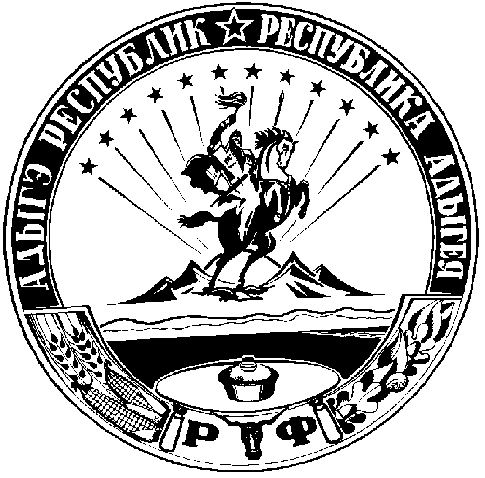 